UNDERGRADUATE CURRICULUM COMMITTEE (UCC)
PROPOSAL FORM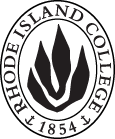 Cover page	scroll over blue text to see further important instructions: [if not working select “COMMents on rollover” in your Word preferences under view] please read these.N.B. DO NOT USE HIGHLIGHT, where choices are given within categories, please DELETE those THAT DO NOT APPLY TO YOUR PROPOSAL. Do not delete numbered categories.ALL numbers in section (A) to be completed, including the impact ones (#5-7), put “none” if that is the case.B.  NEW OR REVISED COURSES  DO NOT use highlight. Do not delete numbered categories, just leave blank if they do not apply. Delete this whole page if the proposal does not include a new or revised course. Always fill in b. 1 and B. 3 for context.D. SignaturesChanges that affect General Education in any way MUST be approved by ALL Deans and COGE Chair.Changes that directly impact more than one department/program MUST have the signatures of all relevant department chairs, program directors, and their relevant dean (e.g. when creating/revising a program using courses from other departments/programs). Check UCC manual 4.2 for further guidelines on whether the signatures need to be approval or acknowledgement.Proposals that do not have appropriate approval signatures will not be considered. Type in name of person signing and their position/affiliation.Send electronic files of this proposal and accompanying catalog copy to curriculum@ric.edu and a printed signature copy of this whole form to the current Chair of UCC. Check UCC website for due dates.D.1. Approvals: required from programs/departments/deans who originate the proposal.  may include multiple departments, e.g., for joint/interdisciplinary proposals. D.2. Acknowledgements: REQUIRED from OTHER PROGRAMS/DEPARTMENTS (and their relevant deans if not already included above) that are IMPACTED BY THE PROPOSAL. SIGNATURE DOES NOT INDICATE APPROVAL, ONLY AWARENESS THAT THE PROPOSAL IS BEING SUBMITTED.  CONCERNS SHOULD BE BROUGHT TO THE UCC COMMITTEE MEETING FOR DISCUSSION; all faculty are welcome to attend.A.1. Course or programnmt 436 Clinical education iiinmt 436 Clinical education iiinmt 436 Clinical education iiinmt 436 Clinical education iiiReplacing A.2. Proposal typeCourse:  creationCourse:  creationCourse:  creationCourse:  creationA.3. OriginatorEric HallHome departmentBiology/Health SciencesBiology/Health SciencesBiology/Health SciencesA.4. Context and Rationale With the revision to the medical imaging programs, this course represents one of many components in the redistribution of credits amongst courses in the new curriculum.With the revision to the medical imaging programs, this course represents one of many components in the redistribution of credits amongst courses in the new curriculum.With the revision to the medical imaging programs, this course represents one of many components in the redistribution of credits amongst courses in the new curriculum.With the revision to the medical imaging programs, this course represents one of many components in the redistribution of credits amongst courses in the new curriculum.With the revision to the medical imaging programs, this course represents one of many components in the redistribution of credits amongst courses in the new curriculum.A.5. Student impactImproved readiness for working in the hospital or clinical environmentImproved readiness for working in the hospital or clinical environmentImproved readiness for working in the hospital or clinical environmentImproved readiness for working in the hospital or clinical environmentImproved readiness for working in the hospital or clinical environmentA.6. Impact on other programs NoneNoneNoneNoneNoneA.7. Resource impactFaculty PT & FT: This course will be taught by LSMI faculty.This course will be taught by LSMI faculty.This course will be taught by LSMI faculty.This course will be taught by LSMI faculty.A.7. Resource impactLibrary:NoneNoneNoneNoneA.7. Resource impactTechnologyNoneNoneNoneNoneA.7. Resource impactFacilities:NoneNoneNoneNoneA.8. Semester effectiveFall 2020 A.9. Rationale if sooner than next Fall A.9. Rationale if sooner than next FallA.10. INSTRUCTIONS FOR CATALOG COPY:  This single file copy must include ALL relevant pages from the college catalog, and show how the catalog will be revised.  (1) Go to the “Forms and Information” page on the UCC website. Scroll down until you see the Word files for the current catalog. (2) Download ALL catalog sections relevant for this proposal, including course descriptions and/or other affected programs.  (3) Place ALL relevant catalog copy into a single file. Put page breaks between sections and delete any catalog pages not relevant for this proposal. (4) Using the track changes function, revise the catalog pages to demonstrate what the information should look like in next year’s catalog.  (5) Check the revised catalog pages against the proposal form, especially making sure that program totals are correct if adding/deleting course credits. If new copy, indicate where it should go in the catalog. If making related proposals a single catalog copy that includes all is acceptable. Send as a separate single file along with this form.A.10. INSTRUCTIONS FOR CATALOG COPY:  This single file copy must include ALL relevant pages from the college catalog, and show how the catalog will be revised.  (1) Go to the “Forms and Information” page on the UCC website. Scroll down until you see the Word files for the current catalog. (2) Download ALL catalog sections relevant for this proposal, including course descriptions and/or other affected programs.  (3) Place ALL relevant catalog copy into a single file. Put page breaks between sections and delete any catalog pages not relevant for this proposal. (4) Using the track changes function, revise the catalog pages to demonstrate what the information should look like in next year’s catalog.  (5) Check the revised catalog pages against the proposal form, especially making sure that program totals are correct if adding/deleting course credits. If new copy, indicate where it should go in the catalog. If making related proposals a single catalog copy that includes all is acceptable. Send as a separate single file along with this form.A.10. INSTRUCTIONS FOR CATALOG COPY:  This single file copy must include ALL relevant pages from the college catalog, and show how the catalog will be revised.  (1) Go to the “Forms and Information” page on the UCC website. Scroll down until you see the Word files for the current catalog. (2) Download ALL catalog sections relevant for this proposal, including course descriptions and/or other affected programs.  (3) Place ALL relevant catalog copy into a single file. Put page breaks between sections and delete any catalog pages not relevant for this proposal. (4) Using the track changes function, revise the catalog pages to demonstrate what the information should look like in next year’s catalog.  (5) Check the revised catalog pages against the proposal form, especially making sure that program totals are correct if adding/deleting course credits. If new copy, indicate where it should go in the catalog. If making related proposals a single catalog copy that includes all is acceptable. Send as a separate single file along with this form.A.10. INSTRUCTIONS FOR CATALOG COPY:  This single file copy must include ALL relevant pages from the college catalog, and show how the catalog will be revised.  (1) Go to the “Forms and Information” page on the UCC website. Scroll down until you see the Word files for the current catalog. (2) Download ALL catalog sections relevant for this proposal, including course descriptions and/or other affected programs.  (3) Place ALL relevant catalog copy into a single file. Put page breaks between sections and delete any catalog pages not relevant for this proposal. (4) Using the track changes function, revise the catalog pages to demonstrate what the information should look like in next year’s catalog.  (5) Check the revised catalog pages against the proposal form, especially making sure that program totals are correct if adding/deleting course credits. If new copy, indicate where it should go in the catalog. If making related proposals a single catalog copy that includes all is acceptable. Send as a separate single file along with this form.A.10. INSTRUCTIONS FOR CATALOG COPY:  This single file copy must include ALL relevant pages from the college catalog, and show how the catalog will be revised.  (1) Go to the “Forms and Information” page on the UCC website. Scroll down until you see the Word files for the current catalog. (2) Download ALL catalog sections relevant for this proposal, including course descriptions and/or other affected programs.  (3) Place ALL relevant catalog copy into a single file. Put page breaks between sections and delete any catalog pages not relevant for this proposal. (4) Using the track changes function, revise the catalog pages to demonstrate what the information should look like in next year’s catalog.  (5) Check the revised catalog pages against the proposal form, especially making sure that program totals are correct if adding/deleting course credits. If new copy, indicate where it should go in the catalog. If making related proposals a single catalog copy that includes all is acceptable. Send as a separate single file along with this form.A.10. INSTRUCTIONS FOR CATALOG COPY:  This single file copy must include ALL relevant pages from the college catalog, and show how the catalog will be revised.  (1) Go to the “Forms and Information” page on the UCC website. Scroll down until you see the Word files for the current catalog. (2) Download ALL catalog sections relevant for this proposal, including course descriptions and/or other affected programs.  (3) Place ALL relevant catalog copy into a single file. Put page breaks between sections and delete any catalog pages not relevant for this proposal. (4) Using the track changes function, revise the catalog pages to demonstrate what the information should look like in next year’s catalog.  (5) Check the revised catalog pages against the proposal form, especially making sure that program totals are correct if adding/deleting course credits. If new copy, indicate where it should go in the catalog. If making related proposals a single catalog copy that includes all is acceptable. Send as a separate single file along with this form.Old (for revisions only)ONLY include information that is being revised, otherwise leave blank. NewExamples are provided within some of the boxes for guidance, delete just the examples that do not apply.B.1. Course prefix and number NMT 436B.2. Cross listing number if anyB.3. Course title Clinical Education IIIB.4. Course description Students learn, under supervision, clinical skills through observation and participation in Nuclear Medicine procedures. Emphasis is placed on the integration of clinical and didactic education leading to proficiency. 30 credit hoursB.5. Prerequisite(s)NMT 337B.6. OfferedFallB.7. Contact hours 30B.8. Credit hours5B.9. Justify differences if anyThe standard formula for determining credits based on clinical time for medical imaging programs is quite variable.  Quinnipiac uses 105 hours/credit, while University of Hartford has formulae that vary from course to course (96 hours/credit up to 108 hours/credit).  We are proposing to standardize our credit formula to 90 hours/credit which realistically reflects the time that students actually spends in the clinical setting while awarding credits based on the relative impact of that course on the curriculum.  This standard will be utilized in an equal fashion throughout all of the medical imaging concentrations.The standard formula for determining credits based on clinical time for medical imaging programs is quite variable.  Quinnipiac uses 105 hours/credit, while University of Hartford has formulae that vary from course to course (96 hours/credit up to 108 hours/credit).  We are proposing to standardize our credit formula to 90 hours/credit which realistically reflects the time that students actually spends in the clinical setting while awarding credits based on the relative impact of that course on the curriculum.  This standard will be utilized in an equal fashion throughout all of the medical imaging concentrations.B.10. Grading system Letter grade B.11. Instructional methodsLectureB.12.CategoriesRequired for major B.13. Is this an Honors course?NOB.14. General EducationN.B. Connections must include at least 50% Standard Classroom instruction.NO |category:B.15. How will student performance be evaluated?InternshipsB.16 Recommended class-size24B.17. Redundancy statementN/AB. 18. Other changes, if anyB.19. Course learning outcomes: List each one in a separate rowProfessional Org.Standard(s)How will each outcome be measured?The student will: 1. Demonstrate radiations safety by using the ALARA (As Low As Reasonably Achievable)  principle at all times).  2. Demonstrate an understanding in the communication skills needed to communicate  with patients, families, and other health professionals.   3. Demonstrate an understanding in the instrumentation used in nuclear medicine  procedures.   4. Demonstrate an understanding in the quality control needed to obtain quality images.   5. Evaluate images and data for various procedures and disease states.   6. Perform quality control procedures on imaging and ancillary imaging equipment.  7. Perform a variety of nuclear medicine procedures under direct and indirect supervision.  8. Demonstrate image processing according to current clinical standards.  9. Demonstrate image archival and retrieve according to current clinical standards. Clinical Competencies: Mid-semester and Final Evaluations Mid-semester and final evaluation grades will be comprised of the monthly student performance evaluations completed by the clinical staff and academic education supervisors.   Critical Thinking  Students are responsible for completing assignments (see rubric on BlackBoard). Each student is expected to have a minimum of 26 competencies completed by the end of this semester. It is strongly recommended to complete more than the minimum number of competencies required.   Competencies must be completed before the end of the scheduled rotation. The complete list of clinical competencies required for the program can be found on Trajecsys. The required 26 competencies required for this semester are to be divide into the following categories: Radiation Safety: 5 (if not already completed) Cardiovascular: 2 Radiopharmacy: 2 Quality Control: 3 (aim is to complete the category) Procedures: 14 Course Requirements: Technical and Affective Skills Students are responsible for meeting semester expectations in the following areas: Radiation Protection Clinic Preparation Patient Care Dose Preparation Patient exam and Equipment Manipulation Professionalism Clinical Logs Students are responsible for completing clinical logs accurately and on time.  Clinical logs are due by 0800 am on Monday of each week for review by faculty.  Tardy clinical logs will result in a one point/day deduction from final clinic grade. B.20. Topical outline: DO NOT INSERT WHOLE SYLLABUS, JUST A TWO-TIER TOPIC OUTLINE. Proposals that ignore this request will be returned for revision.This clinical internship does not need a topical outline as it is simply hands on practice in this aspect of Medical Imaging.NamePosition/affiliationSignatureDateEric HallProgram Director of Medical Imaginge-mail confirmation to curriculum@ric.edu4/1/2020Eric RobertsChair of Biologye-mail confirmation to curriculum@ric.edu4/1/2020Earl SimsonDean of FASe-mail confirmation to curriculum@ric.edu4/6/2020NamePosition/affiliationSignatureDate